Итоги научно – исследовательской деятельности 2019-2020 у.г.Итоги XXVI  школьной НПК «Мое открытие» 2020В школьной НПК приняли участие 34 человекаИтоги Муниципальной НПК 2020В муниципальной  НПК приняли участие 25 человек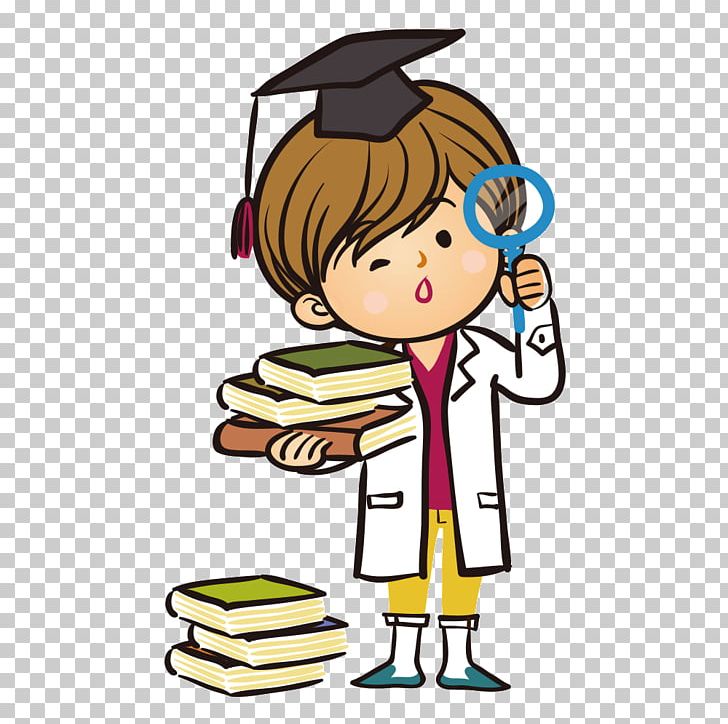 Итоги XVI региональной научно - исследовательской  конференции учащихся №Ф.И.КлРуководительТемаИтоги Павленко Варвара1 БГрошевская Н.ЮПоведение птиц на кормушкеI место.Абраменко Артем3АТуева Т.В.Компьютер – друг или врагСпециальный призКазанцева Арина3АТуева Т.В.Какой цвет любят кошкиIII местоГусев Георгий3АТуева Т.В.Какую воду можно питьII местоСличко Сергей3БПлатонова И.Ю.Почему трава зимой не вымерзаетI местоЛысак Иван4ББелоголова И.В.Легендарный танкII местоРябов Иван4ББелоголова И.В.Магия числа 7III местоЧудакова Дарья5ВДятлов И.С.Могут ли растения светитьсяII  местоГалкина ДианаХамова Екатерина5В,5ГШеянов П.А.Рацион художественных гимнастокIII местоТрушинская Ева6БВолкова И.А.Образ собаки во французских пословицахI местоЯковлева Ирина9АШараева О.В.Социальные сети – инструмент для лучшей организации повседневности или средство развлеченияIII местоШабунина Николь9АШараева О.В.Молодежь и ее участие в выборахI местоКирьянов Василий, Поляков Дильшод, Черноусова Александра, Иванова Кристина9БШараева О.В.Социальная сеть как основа современной социальной структурыСпециальный призПольникова Анастасия9БШараева О.В.Отклоняющееся поведениеII местоСморкалова Лилия9ВШараева О.В.Города воинской славыУчастникМасленникова Екатерина9ВШараева О.В.Главные сражения Великой Отечественной ВойныУчастникЗагайнова  Анна7АШараева О.В.Мой прадедушка-защитник РодиныI местоРябов Михаил, Ветрова Анастасия, Миртова Ольга, Сергеева Елизавета, Ключанцева Анастасия8БШараева О.В.Великая Победа-гордость поколенийII местоОвсянников Данил8БШараева О.В.Конструктор-оружейникIII местоГвоздев Данил, Животов Игорь, Кашперский Денис, Мурашов Глеб9БШеянов П.А.Современное вооружение армии Российской ФедерацииУчастникиКривцов Сергей, Макеев Иван, Хокимов Шухрат9АШеянов П.А.Организация гражданской обороны на территории Кузнецкого районаУчастники№Ф.И.Ф.И.КлРуководительРуководительРуководительТемаТемаИтоги Павленко Варвара1 Б1 Б1 БГрошевская Н.ЮПоведение птиц на кормушкеПоведение птиц на кормушкеI местоI местоI место.Абраменко Артем3А3А3АТуева Т.В.Компьютер – друг или врагКомпьютер – друг или врагIII местоIII местоIII местоКазанцева Арина3А3А3АТуева Т.В.Какой цвет любят кошкиКакой цвет любят кошкиIII местоIII местоIII местоГусев Георгий3А3А3АТуева Т.В.Какую воду можно питьКакую воду можно питьIII местоIII местоIII местоСличко Сергей3Б3Б3БПлатонова И.Ю.Почему трава зимой не вымерзаетПочему трава зимой не вымерзаетI местоI местоI местоЛысак Иван4Б4Б4ББелоголова И.В.Легендарный танкЛегендарный танкI местоI местоI местоРябов Иван4Б4Б4ББелоголова И.В.Магия числа 7Магия числа 7II местоII местоII местоЧудакова Дарья5В5В5ВДятлов И.С.Могут ли растения светитьсяМогут ли растения светиться---Галкина ДианаХамова Екатерина5В,5Г5В,5Г5В,5ГШеянов П.А.Рацион художественных гимнастокРацион художественных гимнасток---Трушинская Ева6Б6Б6БВолкова И.А.Образ собаки во французских пословицахОбраз собаки во французских пословицахII местоII местоII местоЯковлева Ирина9А9А9АШараева О.В.Социальные сети – инструмент для лучшей организации повседневности или средство развлеченияСоциальные сети – инструмент для лучшей организации повседневности или средство развлечения---Шабунина Николь9А9А9АШараева О.В.Молодежь и ее участие в выборахМолодежь и ее участие в выборах---Кирьянов Василий, Поляков Дильшод, Черноусова Александра, Иванова Кристина9Б9Б9БШараева О.В.Социальная сеть как основа современной социальной структурыСоциальная сеть как основа современной социальной структуры---Польникова Анастасия9Б9Б9БШараева О.В.Отклоняющееся поведениеОтклоняющееся поведениеIII местоIII местоIII местоЗагайнова  Анна7А7А7АШараева О.В.Мой прадедушка-защитник РодиныМой прадедушка-защитник Родины---Рябов Михаил, Ветрова Анастасия, Миртова Ольга, Сергеева Елизавета, Ключанцева Анастасия8Б8Б8БШараева О.В.Великая Победа-гордость поколенийВеликая Победа-гордость поколенийI местоI местоI местоОвсянников Данил8Б8Б8БШараева О.В.Конструктор-оружейникКонструктор-оружейник---№Ф.И.КлРуководительТемаИтоги Павленко Варвара1 БГрошевская Н.ЮПоведение птиц на кормушкеIII местоСличко Сергей3БПлатонова И.Ю.Почему трава зимой не вымерзаетI местоЛысак Иван4ББелоголова И.В.Легендарный танкII местоРябов Иван4ББелоголова И.В.Магия числа 7I местоТрушинская Ева6БВолкова И.А.Образ собаки во французских пословицахIII  местоПольникова Анастасия9БШараева О.В.Отклоняющееся поведениеСертификат участника